Сценарий-конспект онлайн урокаВыполнила студентка Московского Государственного Областного Университета, физико-математического факультета, по направлению: Педагогическое образование, Информатика Киричевская Юлия ВладимировнаТема урока: «Программирование разветвляющихся алгоритмов. Условный оператор».Учебник: Л.Л. Босова Информатика 8 класс. Цели урока: образовательная: формирование у учащихся представлений о разветвляющемся алгоритме и  условном операторе; усвоение правильности описания этого вида ветвлений в блок-схеме и программе на языке Паскаль; формирование практических навыков по изменению программы, отладке и просмотру полученных результатов (связь с прошлыми уроками. воспитательная: выработка терпения и аккуратности при исправлении программы и, особенно, при поиске и исправлении ошибок); выработка последовательности действий по алгоритму. развивающая: развитие наблюдательности при работе с алгоритмом, записанном в виде блок-схемы и программы; осознание полученного результата.Результаты обучения: предметные:умение записывать на языке программирования короткие алгоритмы, содержащие алгоритмическую конструкцию «ветвление»;метапредметные:умение самостоятельно планировать пути достижения целей; умение соотносить свои действия с планируемыми результатами, осуществлять контроль своей деятельности, определять способы действий в рамках предложенных условий, корректировать свои действия в соответствии с изменяющейся ситуацией; умение оценивать правильность выполнения учебной задачи;личностные:алгоритмическое мышление, необходимое для профессиональной деятельности в современном обществе;представление о программировании как сфере возможной профессиональной деятельности.Решаемые учебные задачи:рассмотреть правила записи условного оператора;рассмотреть формат и назначение составного оператора;подвести учащихся к выводу, что для решения одной и той же задачи можно разработать разные алгоритмы;сформировать умение записывать на языке программирования короткие алгоритмы с ветвлениями.Основные понятия, рассматриваемые на уроках:условный оператор;неполная форма условного оператора;составной оператор;вложенные ветвления.Оборудованиеперсональный компьютер (ПК) учителя, подключение к Интернету; ПК (смартфон) учащихся, подключение к Интернету;Программное обеспечение: сервис для онлайн общения Discord, сервис разработки графических схем Lucidchart (данное приложение есть как приложение Google Диска, так и его можно скачать на телефон), сервис онлайн компилятор языка программирования Паскаль https://www.onlinegdb.com/online_pascal_compiler, также можно использовать приложение в смартфоне. Тип урока:  онлайн урокПодготовка к уроку:Оповестить обучающихся о форме проведения урока. Разослать инструкции по скачиванию и установке Discord, настройке аккаунта. (Приложение 1);Разослать инструкции по подключению и использованию сервиса Lucidchart. (Приложение 2);Провести тестовую онлайн конференцию, проверить верить подключение, показать возможности стрима. Ход урокаДомашнее задание представлено в виде теста. Тест также присылается в чат Dicscord. https://forms.gle/ZRYzVJUo6sh34Bfj6ПРИЛОЖЕНИЕ 1Для регистрации в Discord нужно зайти на сайт https://discordapp.com/ . Затем нажать на Открыть Discord (рис. 1).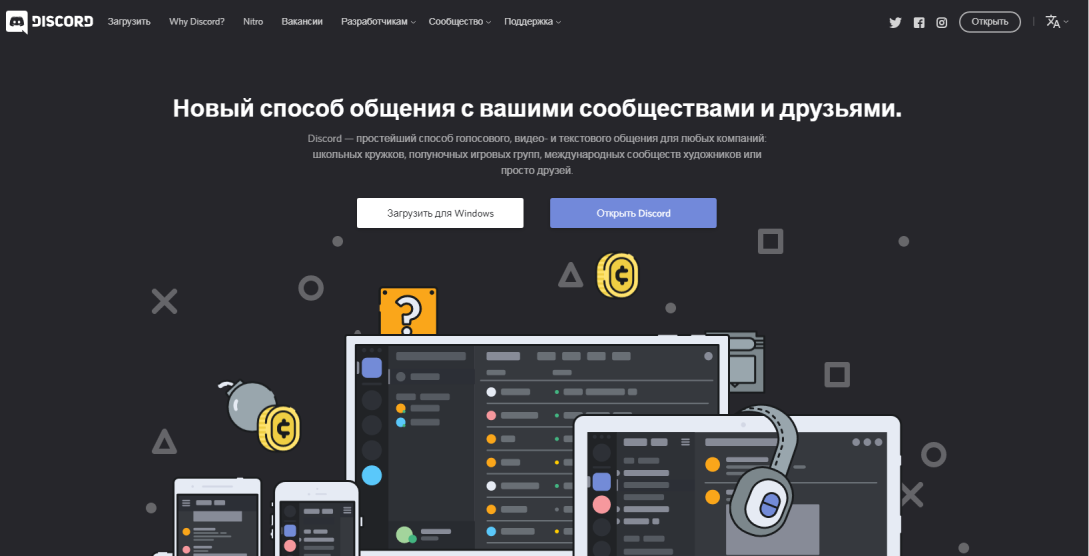 Рис.1. Главная страница DiscordНажмите на Зарегистрироваться, после заполните все необходимые поля. Нажмите Продолжить (рис. 2).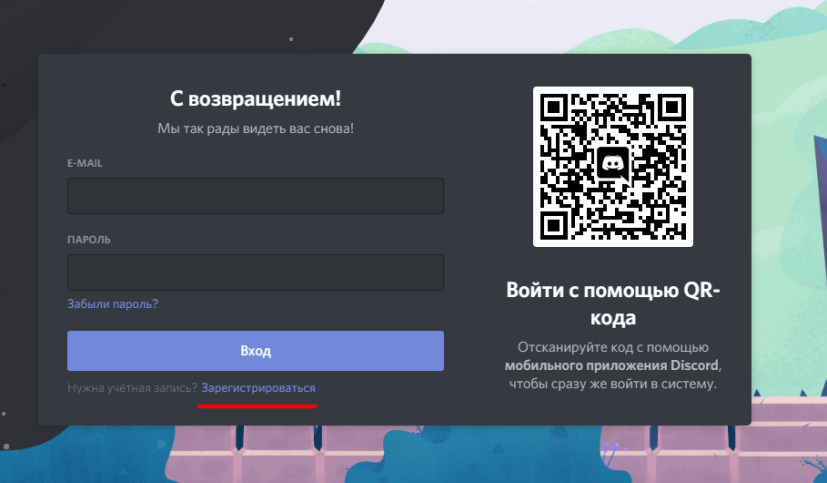 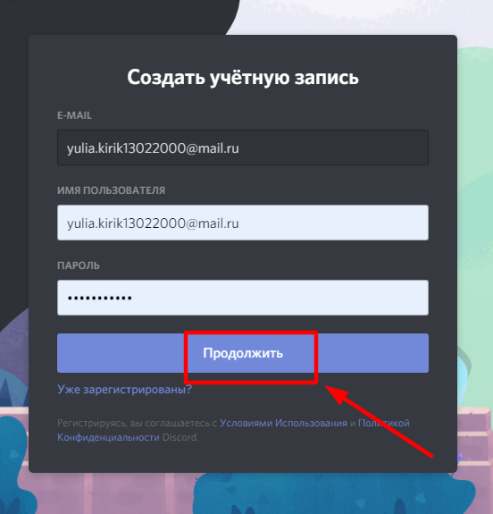 Рис. 2. Регистрация в Discord ПРИЛОЖЕНИЕ 2Методические рекомендации по выполнению практической работыДля того, чтобы подключить сервис Lucidchart, вам нужно зайти в свой Google Диск, нажать на кнопку Создать, затем Еще и выберите пункт Подключить другие приложения (рис. 3). 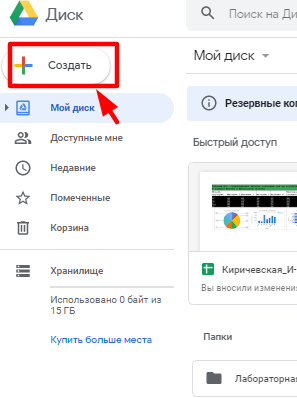 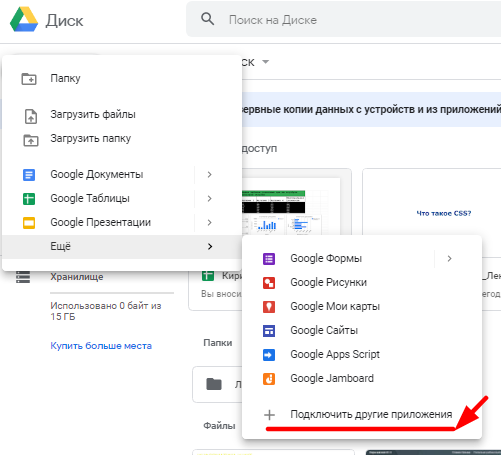 Рис. 3. Рекомендации к подключению сервиса часть 1Найдите Lucidchart Diagrams, выберите данный сервис и нажмите Установить/Подключить (рис. 4).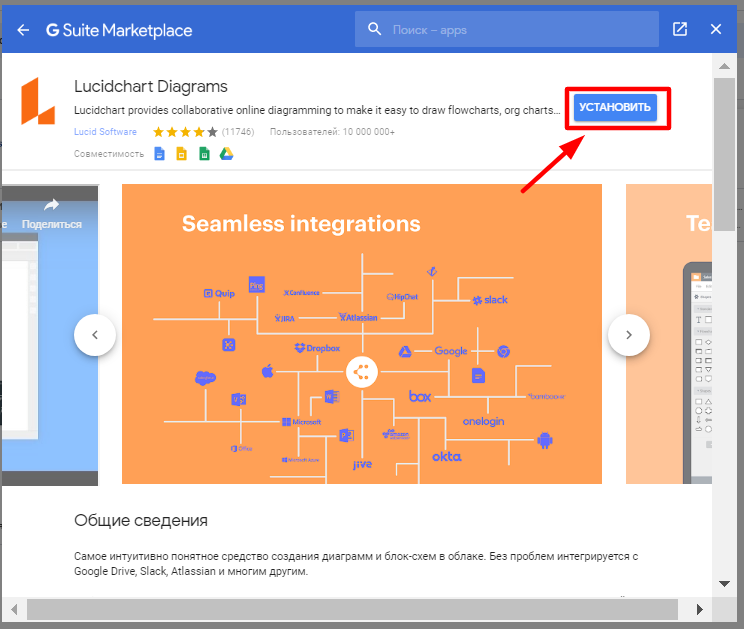 Рис. 4. Рекомендации к подключению сервиса часть 2В списке шаблонов нужно выбрать Flowcharts. Затем выбрать Blank Diagram (рис. 5). Перед вами окажется пустой лист.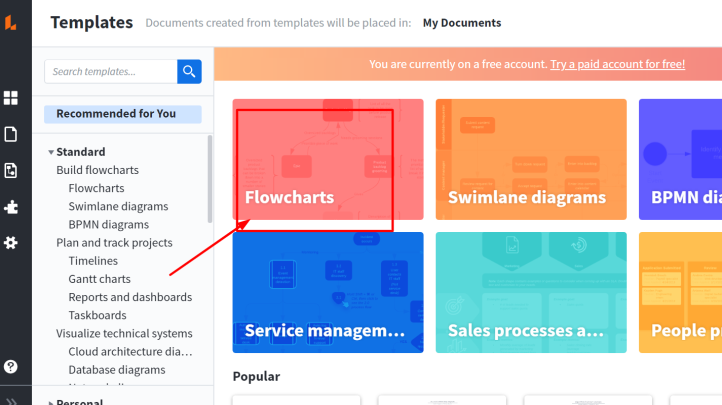 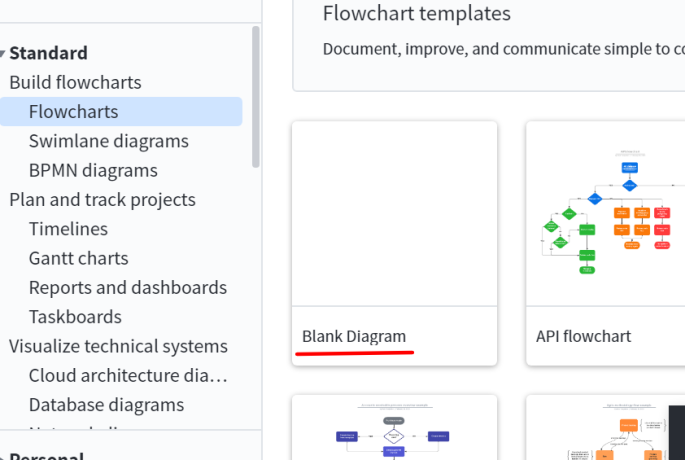 Рис. 5. Создание пустого документаЧтобы изменить название данного документа в левом верхнем углу нажмите на Пустая диаграмма и измените название (рис. 6).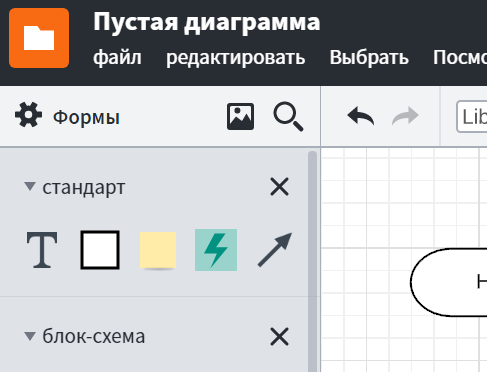 Рис. 6. Изменение названия документаДля того чтобы создать блок-схему, нужно из левой колонки перетащить нужные блоки. Блоки можно изменять по ширине, длине, записывать в них текст (двойное нажатие правой кнопкой мыши по блоку). Затем соединить их стрелками (рис. 7). 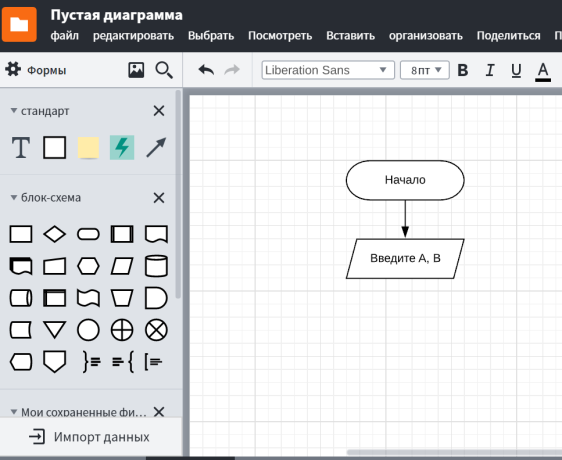 Рис. 7. Пример части блок-схемыДля удобства выравнивания блок-схемы при перемещении блоков представлены значения расстояний между ними. Также сохранение данного документа происходит автоматически, поэтому после завершения работы, просто закройте документ.Онлайн компилятор https://www.onlinegdb.com/online_pascal_compilerНа данном сайте вводится программа как в обычном Паскале. Для выполнения нажать на RUN. Данные вводятся также, как и в Паскале на компьютере.Если у учащихся нет возможности работать за компьютером, то они могут воспользоваться онлайн-компилятором языка Паскаль в своем смартфоне, также приложение Lucidchart представлено в маркете приложений.Этап урокаДеятельность учителяДеятельность обучающихсяОрганизационныйПроверка подключения к серверуТестирование звука и камерыУчитель приветствует обучающихся в голосовом (видео) чате.Приветствие дублируется текстовом чате,Помогает правильно включиться в работу.Напоминает о подготовке к уроку учебника и тетрадиУчащиеся приветствуют, в чат пишут свои фамилииУчащиеся пишут в текстовом чате о качестве подключения сообщения: все хорошо или есть технические проблемы (ставят «+»).Готовят учебник и тетрадьМотивацияУ каждой программы два назначения: что она должна делать и чего не должна. Если согласны то пришлите +  или позитивный смайликУченики присылают отклик в чатАктуализация Слайд 1 коллаж из алгоритмических конструкцийВопросы учителя Какие виды алгоритмических конструкций мы изучили?Какой вид алгоритмической конструкции мы уже умеем программировать, т. е. записывать на языке Паскаль?Ответы пишут в чате, учащиеся также используют голосовой чат для ответовОпределение темы урока и планаСлайд 2.Учитель создает стрим в чате, и демонстрирует свой экран. Сначала показывается презентация.Сегодня мы изучим, как записать на языке программирования Паскаль разветвляющийся алгоритм, т.е. алгоритм содержащий условиеТема урока: «Программирование разветвляющихся алгоритмов. Условный оператор».План работы:- знакомство с синтаксисом условного оператора, запись в тетрадь (5 мин)- решение задачи 1: запись условия, блок-схемы, ввод отладка и тестирование программы;- решение задачи 2: запись условия, блок-схемы, ввод отладка и тестирование программы;- подведение итогов урока;- домашнее зание.Отклик в чате о готовности к работе и хорошем обзоре презентации «+»Записывают тему урока в тетрадьОбъяснениеСлайд 3Слова if-then-else переводятся с английского языка на русский как если-то-иначе, что полностью соответствует записи ветвления на алгоритмическом языке.Перед  else  знак  «;»  не ставится.Общий вид условного оператора.Полная форма условного оператора:if <условие> then <оператор_1> else<оператор 2> Неполная форма условного оператора:if <условие> then <оператор> Условия – логические выражения. Бывают простые (операции отношений) и сложные (логические операции).Записывают в тетрадьif <условие> then         <оператор_1>    else<оператор 2> ;if <условие> then         <оператор_1> ;Инструктаж по оформлению результатов работы на уроке.Слайд 4.Отчетность о проделанной работе.Отчет состоит из документа, в котором представлены 4 скрина: 2 скрина блок-схем и 2 скрина выполненных программ. Этапы решения задач:1. Записать условие задачи.2. Составить блок-схему (в сервисе Lucidchart).3. Записать программу на языке Паскаль. Отладить, запустить для тестовых данныхПринимают план, задают вопросы в голосовом чате, если возникают вопросы по отчетностиРешение задачи 1Слайд 5.На слайде представлена задача и  блок-схема к ней.Пример 1. Запишите на языке Паскаль алгоритм определения принадлежности точки x к отрезку [a,b].Для того чтобы решить задачу нужно определить.Переменные: точка x, концы отрезка a, b. Тип переменных – рациональные числа, RealЧтобы определить принадлежит ли точка отрезку, нужно использовать условную развилку, в котором проверяем условие a<x<b. Двойное неравенство запишем с помощью конъюнкции (логического умножения ) – операнда and (a<x) and (x<b). Если условие выполняется, то на экран выводится ДА, если условие не выполнено, то НЕТ. Учитель после того, как разобрал блок-схему на слайде, присылает скриншот блок-схемы в специальный чат, чтобы учащимся было удобнее выполнять задание.Учитель переходит в сервис Lucidchart и на экране демонстрирует данный сервис и процесс создания блок-схемы. Также учитель напоминает, что для инициализации учащихся они должны добавить специальный блок, в катором укажут свою фамилию.Учащиеся во время объяснения блок-схемы отвечают на вопросы по выполнению блок-схемы, также задают свои вопросы.Данную блок-схему учащиеся должны выполнить в Lucidchart. Учащиеся параллельно объяснениям выполняют блок-схему и после ее выполнения присылают скриншот экрана о выполненной работе.Слайд 6.Учитель комментирует программу. Привлекает учащихся для комментариев известных им операторов.На слайде приведена программа для решения задачи.С самого начала программы записывается слово program и после него название программы, после обязательно «;». Раздел переменных var.Так как координаты точки и концов могут быть представлены в виде нецелого числа, будем использовать вещеcтвенный тип переменной – real.Тело программы записывается между begin (после не ставится «;») и end. В теле программы:Вывести на экран условие задачи, посредством оператора writeln (напомнить, что пишется в одинарных кавычках);Вывести на экран, что требуется ввести концы отрезков, посредством оператора write (напомнить, что пишется в одинарных кавычках);Ввести в память значения концов отрезков, посредством оператора readln;Вывести на экран, что требуется ввести координату точки, посредством оператора write (напомнить, что пишется в одинарных кавычках);Ввести в память значение координаты точки, посредством оператора readln;Если координата точки, больше начальной точки отрезка и меньше конечной точки отрезка (используя условны оператор), то вывести на экран сведения о принадлежности точки. Если наоборот, то точка не принадлежит отрезку. Условие «ДА» записывается после then, условие «НЕТ» записывается после else:;Вывод результата, посредством оператора writeln. После разбора программы учитель скидывает готовую программу в специальный чат и переходит в онлайн-компилятор, который также размещает в чат. Учитель напоминает, что для свое инициализации учащиеся вместо n_9 пишут свою фамилию.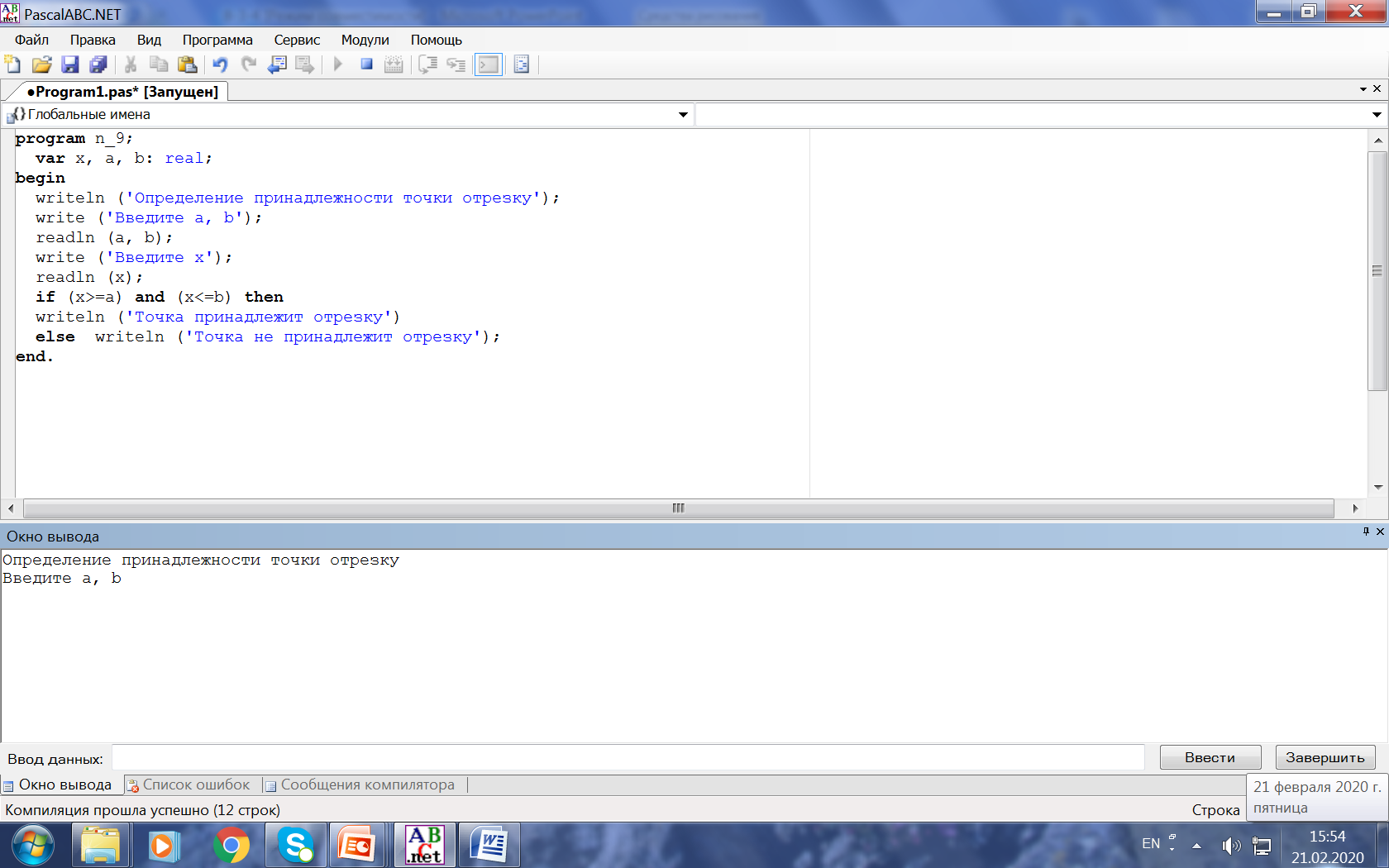 Учащиеся участвуют в голосовом чате в комментировании программы.Учащиеся переходят в онлайн-компилятор и копируют программу, изменяя ее. После того, как учащиеся сделали программу, они присылают скриншот в чат.Слайд 7Тестирование работы программы:Запишите в тетради данные и ответУченики проводят тестирование работы программы, записывают результаты в таблицу. После этого присылают ответ в чат в виде фото/текста.Решение задачи 2.Слайд 8Пример неполного условного оператора. На примере задачи: присвоить переменной y значений наибольшей из трех переменных a, b, c.Для сравнения трех величин нужно ввести переменную y. Затем присвоить данной переменной первое число. В блоке условие сравнить переменную у со вторым числом, если второе число больше у, присвоить у значение второго числа и перейти к следующему сравнению, если нет, то перейти к следующему сравнению. В блоке условие сравнить переменную у с третьим числом, если третье число больше у, присвоить у значение третьего числа, если нет, то у остается неизменным. Затем вывести у – это и будет наибольшая величина.Учитель после того, как разобрал блок-схему на слайде, присылает скриншот блок-схемы в специальный чат, чтобы учащимся было удобнее выполнять задание.Учитель переходит в сервис Lucidchart и на экране демонстрирует данный сервис и процесс создания блок-схемы. Также учитель напоминает, что для инициализации учащихся они должны добавить специальный блок, в катором укажут свою фамилию.Учащиеся во время объяснения блок-схемы отвечают на вопросы по выполнению блок-схемы, также задают свои вопросы.Данную блок-схему учащиеся должны выполнить в Lucidchart. Учащиеся параллельно объяснениям выполняют блок-схему и после ее выполнения присылают скриншот экрана о выполненной работе.Слайд 9.Учитель комментирует программу. Привлекает учащихся для комментариев известных им операторов.На слайде приведена программа для решения задачи.С самого начала программы записывается слово program и после него название программы, после обязательно «;». Раздел переменных var. В данной задаче будут использоваться цедые числа, поэтому используется целый тип переменной – integer.Тело программы записывается между begin (после не ставится «;») и end. В теле программы:Вывести на экран условие задачи, посредством оператора writeln (напомнить, что пишется в одинарных кавычках);Вывести на экран, что требуется ввести три числа, посредством оператора write (напомнить, что пишется в одинарных кавычках);Ввести в память значения чисел, посредством оператора readln;Так как переменной y присваивается большее значение, сначала переменной приравнивается первое число (:=);Затем происходит сравнение переменной y и второго числа (if). Если второе число больше, то переменной y присваивается (:=) значении второго числа и переходят к следующему этапу, если нет то программа переходит к следующему сравнению.Второе сравнение: переменную у сравнивают с третьим числом, если оно больше, то его значение присваивают (:=) у, если нет, переходят к следующему этапу;После всех сравнений выводят переменную у;Вывод результата, посредством оператора writeln.После разбора программы учитель скидывает готовую программу в специальный чат и переходит в онлайн-компилятор, который также размещает в чат. Учитель напоминает, что для свое инициализации учащиеся вместо n_9 пишут свою фамилию.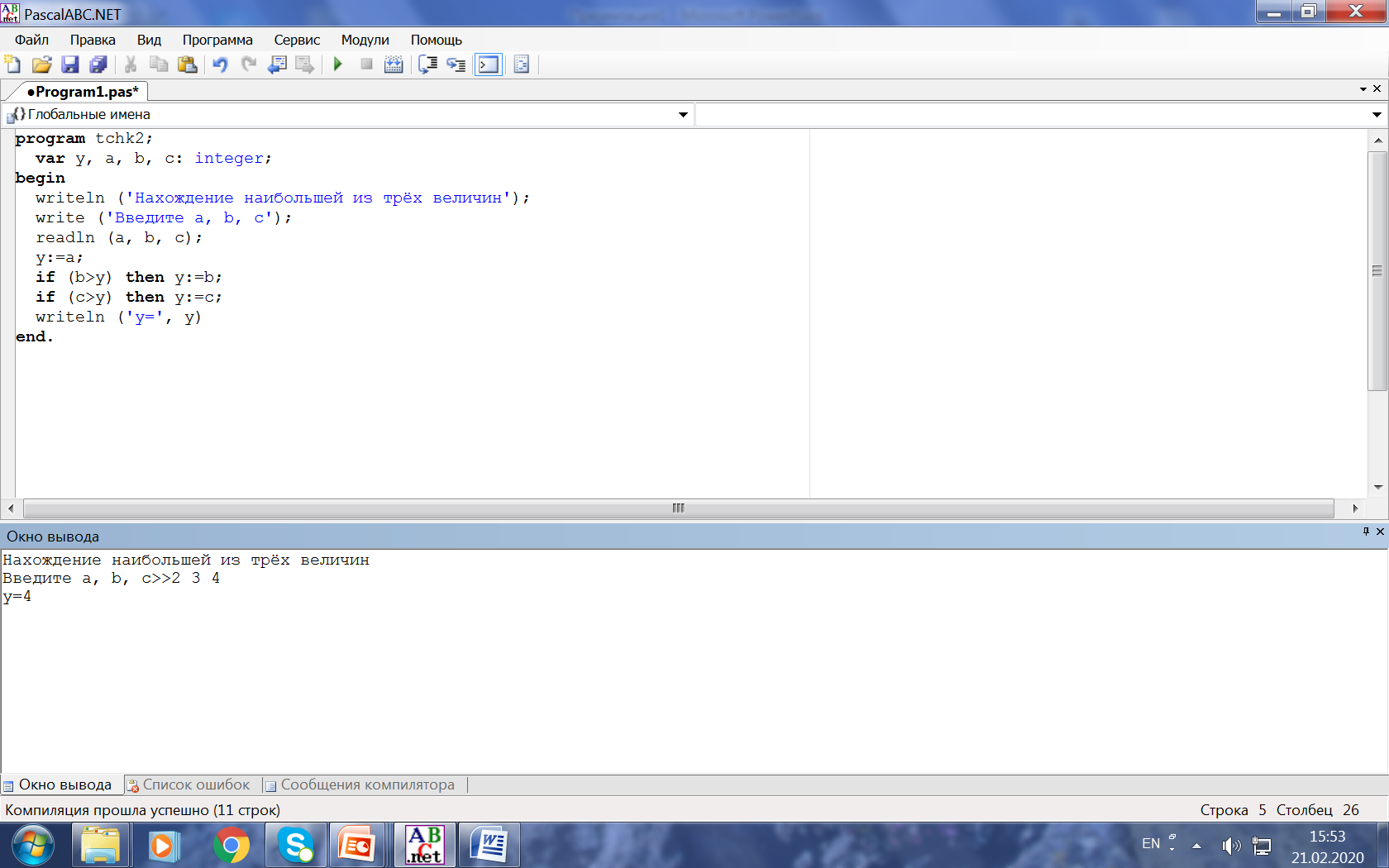 Учащиеся участвуют в голосовом чате в комментировании программыУчащиеся переходят в онлайн-компилятор и копируют программу, изменяя ее. После того, как учащиеся сделали программу, они присылают скриншот в чат.Слайд 10.Тестирование работы программы:Запишите в тетради данные и ответУченики проводят тестирование работы программы, записывают результаты в таблицу. После присылают результаты в Discord (ответ, фото, скрин)Слайд 11.Спасибо за внимание!Поочередно каждый учащийся говорит в голосовом чате фамилию и выходит из стрима